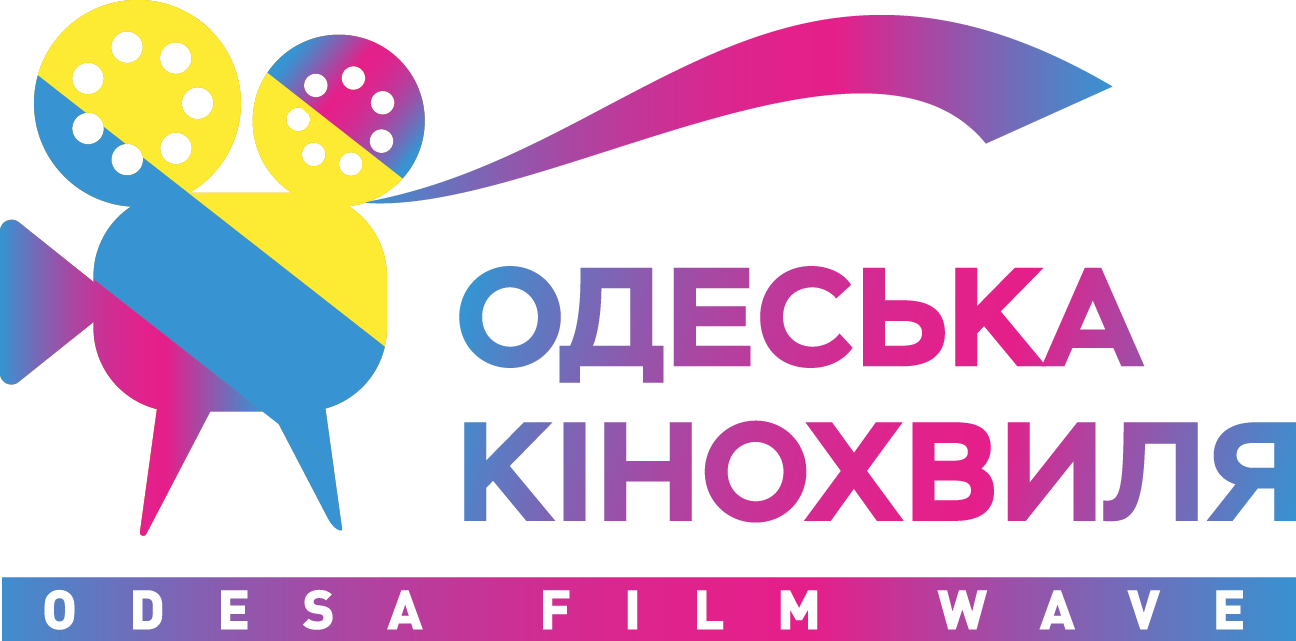 Кінопокази на Одещині28 листопада - 17 грудня 2017 р.28 листопада в Одеській області розпочинається перша частина проекту «Одеська кінохвиля». Безкоштовні покази охоплять 12 міст та селищ Одещини, це  покази українських та європейських фільмів і анімації по 6 кіносеансів у кожному населеному пункті. Друга частина проекту відбудеться у 2018 році.Відкриття кінотуру відбудеться у Савранському районі с. Дубинове. У кожному населеному пункті запланована цікава та насичена програма: дитяча анімація, фільм з ретро-програми, кращі українські анімаційні та сучасні короткометражні фільми та один з номінантів європейських кінофестивалів. Права на фільми надаються для некомерційних показів.Подія є ініціативою Громадської організаціїї «Культпросвіт» і популяризує українські цінності, українську мову та культуру, підвищує інтерес масового глядача до національних фільмів. Крім того, знайомить суспільство з іноземним кінематографом та культурою демонструючи таким чином європейські стрічки, які здобули престижні кінонагороди.   Дізнатись розклад кінотуру Одещиною та ознайомитись з програмою можна на сайті http://cultprosvit.org.uaСтарт проекту «Одеська кінохвиля» - 28 листопадаУкраїнська класикаУкраїнська анімаціяУкраїнські короткометражні фільмиЄвропейське кіноГО «Культпросвіт»Проект «Одеська кінохвиля»Керівник проектуЄвген Дворськийodesafilmwave@gmail.cpmodesafilmwave@cultprosvit.orgКоординатор проектуАнна ВащенкоShestakova1322@gmail.comЗа двома зайцями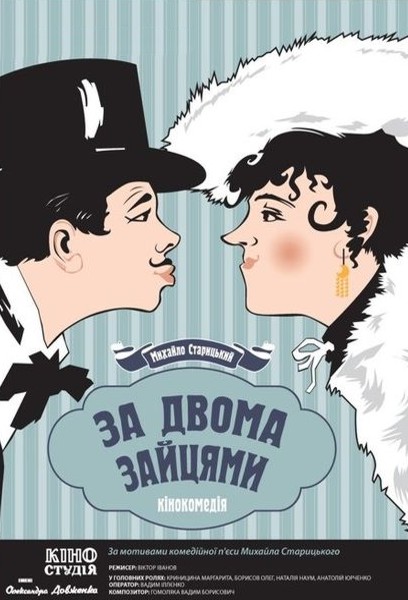 КомедіяУкраїна, 1961/112'Режисер: В.М. Іванов. Комедійна історія про зухвалого перукаря Голохвастого, який любив шик та красиві наряди, справляти враження і вражати своєю галантністю. Однак насправді Свирид Петрович не являв собою нічого, окрім брехуна і банкрута. Щоб сплатити кредиторам він вирішив вигідно одружитися на простакуватій і марнославній Проні, батьки якої обіцяли солідне придане. Халабудка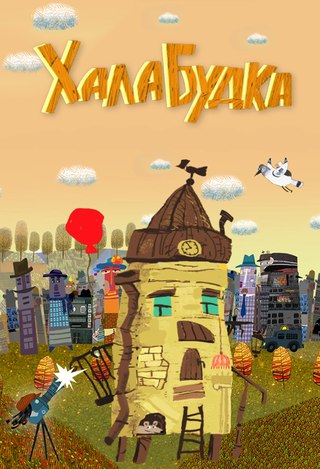 АнімаціяУкраїна, 2014/11'Режисер: Манук ДепоянСпеціальний приз австрійськогофестивалю короткометражних фільмів ALPINALE, 2015У мультику розповідається про старенький будиночок-халабудку, який э предком сучасних будинків зі скла і бетону. Час залишив на ньому свій слід. Не дивлячись на його пошарпаний вигляд, Халабудка і досі поводиться, як допитлива дитина.Мишко та місячна Дзвінка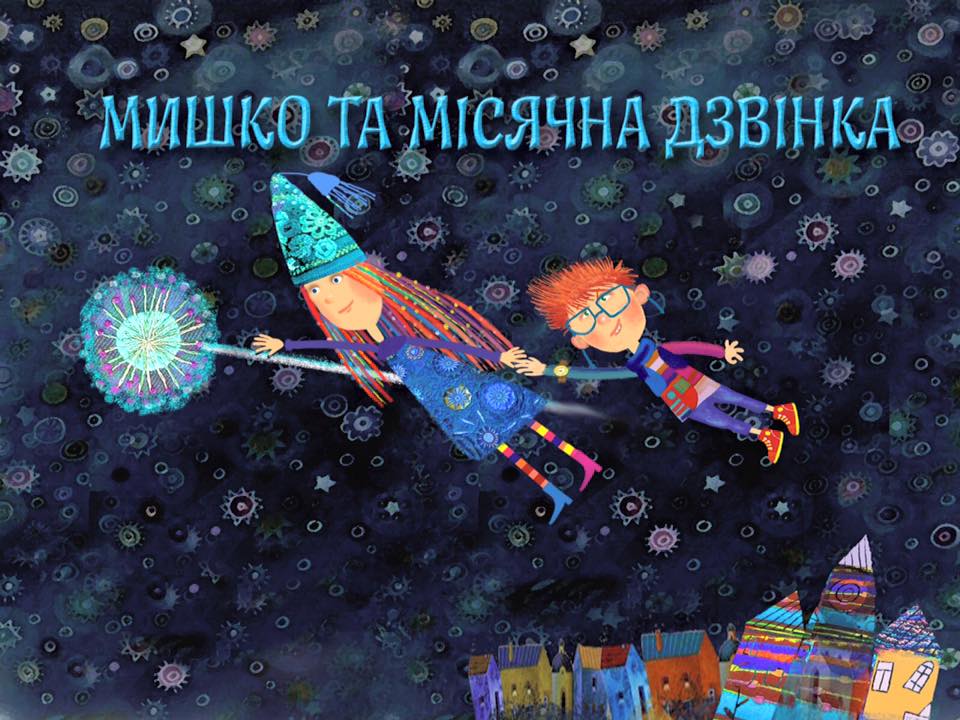 Йшов трамвай номер 9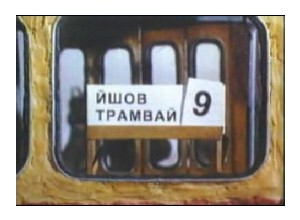 Мишко та місячна ДзвінкаЙшов трамвай номер 9АнімаціяУкраїна, 2016/10'Режисер: Людмила Ткачикова за сценарієм Наталії Гузєєвої Цикл мультфильмів розповідає про маленьку дівчинку, що живе на Місяці. Вона вирушає на Землю, де зустрічає неслухняного Мишка, після чого діти у веселій грі разом вчаться відрізняти добро від зла.АнімаціяУкраїна, 2002/9'Режисер: Степан КовальСрібний ведмідь, Берлінський кінофестиваль, 2003 Пластилінова анімаційна стрічка розповідає про знайому ситуацію: ранковий трамвай, вже заповнений пасажирами і куди намагаються сісти ще більше людей. Діти, пенсіонери, молода сім'я, що свариться, сусідки, що обговорюють серіал. Зазвичай це те, що пересічний українець зустрічає по дорозі на роботу в транспорті.. Ситуацію показано цікаво, яскраво і дотепно.Чотири нерозлучні таргани та цвіркунець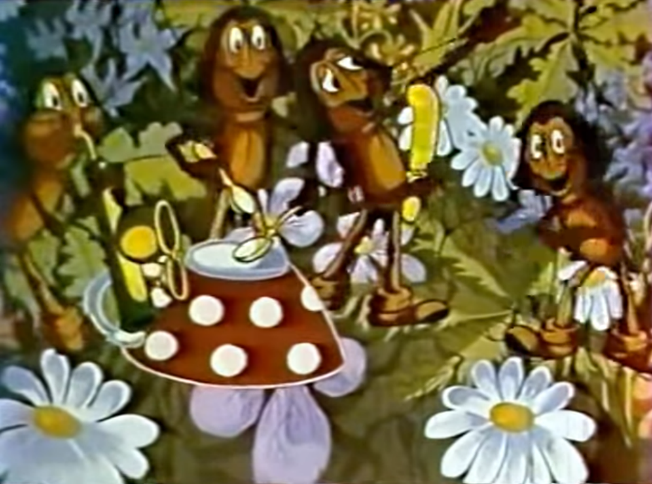 Як Петрик П'яточкін слоників рахував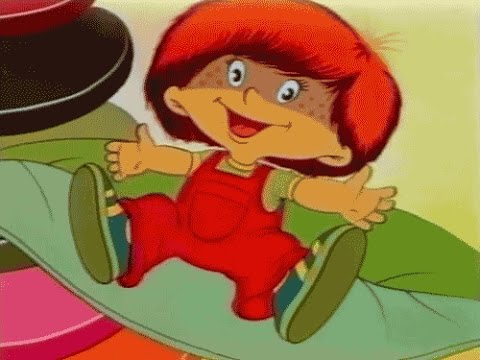 Чотири нерозлучні таргани та цвіркунецьЯк Петрик П'яточкін слоників рахувавАнімаціяУРСР, 1975/10'Режисер: Володимир ГончаровМузичний фільм про те як дідусь хотів позбутися тарганів та цвіркуна.АнімаціяУРСР, 1984/10'Режисер: Олександр ВікенЕнергійний та веселий, але дуже неслухняний,хлопчик Петрик  П'яточкін уві сні потрапляє до Африки, там йому доводиться бути вихователем слоників. Прокинувшись, Петрик стає слухняним. Мультфільм став культовим і є одним з найвідоміших робіт української мультиплікації.АнімаціяУРСР, 1975/10'Режисер: Володимир ГончаровМузичний фільм про те як дідусь хотів позбутися тарганів та цвіркуна.АнімаціяУРСР, 1984/10'Режисер: Олександр ВікенЕнергійний та веселий, але дуже неслухняний,хлопчик Петрик  П'яточкін уві сні потрапляє до Африки, там йому доводиться бути вихователем слоників. Прокинувшись, Петрик стає слухняним. Мультфільм став культовим і є одним з найвідоміших робіт української мультиплікації.Чудове чудовисько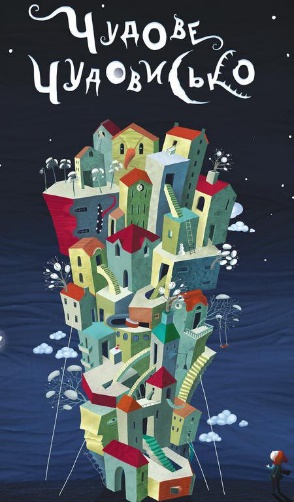 АнімаціяУкраїна, 2017/22'Режисер: Сергій МельниченкоКонкурсна програмакороткометражних фільмів Family Cinema Weekend - Shorts for Kids, Варшавський кінофестиваль, 2017Історія про незвичайну дружбу дівчинки Соні та монстрика Чу, яскраво наповнена фольклорним, фантазійним та реальним світами, яка зачіпає такі глибинні теми, як дружба, вірність та відданість, Мультфильм створений  на основі однойменної книжки Олександра Дерманського, видавництва «А-БА-БА-ГА-ЛА-МА-ГА»ЛебідьSWAN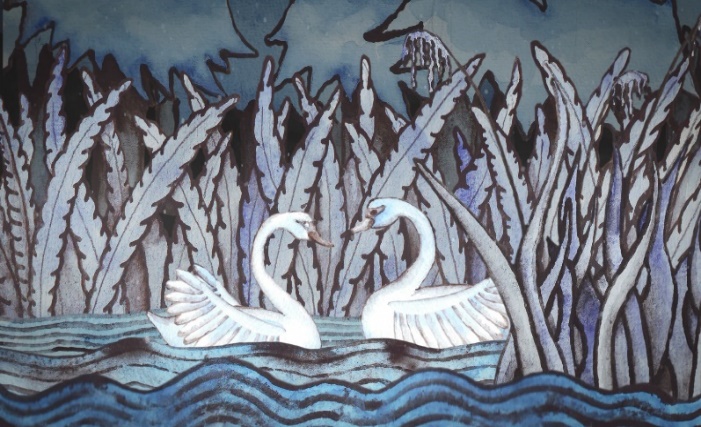 І Бог зробив крок у порожнечуИ Бог шагнул в пустоту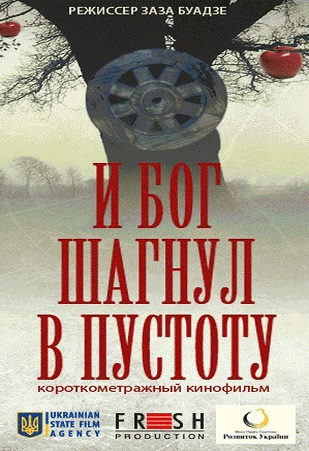 ЛебідьSWANІ Бог зробив крок у порожнечуИ Бог шагнул в пустотуАкварельний кліпУкраїна, 2014/4'Режисер: Олександр ДаниленкоАкварельний кліп про кохання, яке сильніше за відстань і час, та навіть межа між світами не є перепоною для нього.ДрамаУкраїна, 2013/30'Режисер: Заза Буадзе Драматична історія про те як у забутому селі у Чорнобильській зоні доживають двоє. Колись у них була спільна молодість та щасливе родинне життя. Тепер між ними паркан, стара яблуня, що більше не плодоносить, і єдиним способом спілкування є «поштовий чайник».ЛистопадLystopadFallen leaves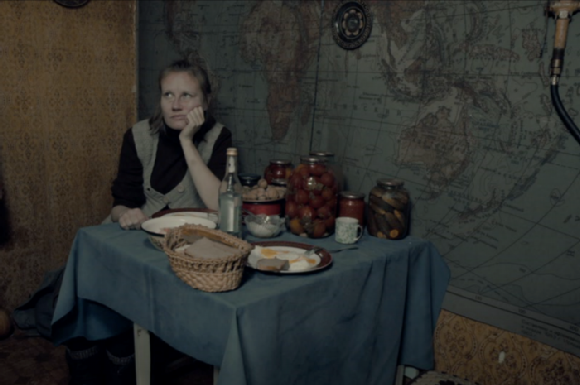 У Манчестері йшов дощIt was showering in Manchester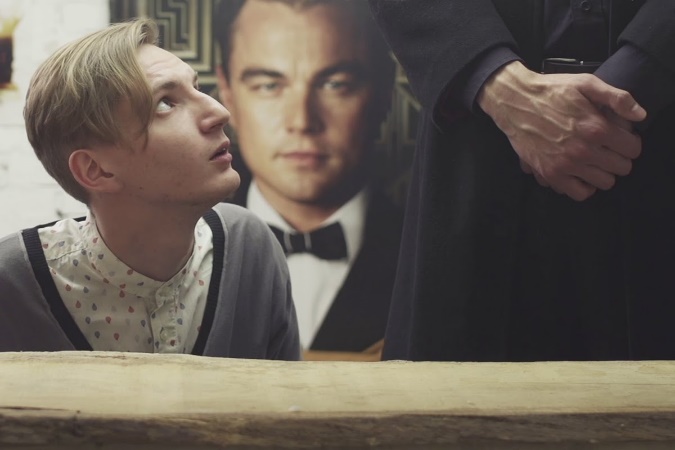 ДрамаУкраїна, 2014/21'Режисер: Марія КондаковаОсновний конкурс кінофестивалю в Локарно, 2014 «Золотий Дюк» Одеського МКФ, 2014Загадкова драма про самотню 40-річну жінку, яка зустріла чоловіка у лісі біля дома. Ніч вони проводять разом. Але вже на ранок правоохоронці у лісі знаходять труп…Комедійна драмаУкраїна, 2015/27'Режисери: Валерія Кальченко та Антоніо Лукич«Золотий Дюк» Одеського МКФ, 2016 
Коли Андрію було 12 років, він уже висів на баскетбольному кільці. У 14 він не поміщався у фотографію. Зараз йому 22, його зріст — 2 метри 7 сантиметрів, і якщо хтось у натовпі крикне «Шпала», Андрій обов'язково озирнеться. Андрій — висока людина. Але висока — не значить велика.ДрамаУкраїна, 2014/21'Режисер: Марія КондаковаОсновний конкурс кінофестивалю в Локарно, 2014 «Золотий Дюк» Одеського МКФ, 2014Загадкова драма про самотню 40-річну жінку, яка зустріла чоловіка у лісі біля дома. Ніч вони проводять разом. Але вже на ранок правоохоронці у лісі знаходять труп…Комедійна драмаУкраїна, 2015/27'Режисери: Валерія Кальченко та Антоніо Лукич«Золотий Дюк» Одеського МКФ, 2016 
Коли Андрію було 12 років, він уже висів на баскетбольному кільці. У 14 він не поміщався у фотографію. Зараз йому 22, його зріст — 2 метри 7 сантиметрів, і якщо хтось у натовпі крикне «Шпала», Андрій обов'язково озирнеться. Андрій — висока людина. Але висока — не значить велика.ВіддалікAway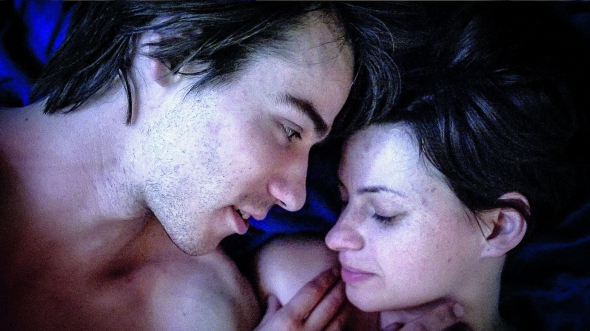 Чоловіча роботаMаn's work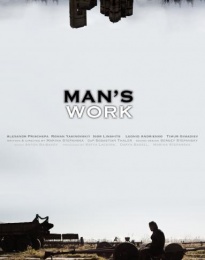 ДрамаУкраїна, 2015/11'Режисер: Катерина Горностай«Золотий Дюк» за акторську роботу Одеського МКФ, 2015«Скіфський олень», кінофестивалю «Молодість», 2015Стрічка про стосунки і почуття молодої подружньої пари, яка зіткнулася з першою кризою свого сімейного життя, коли закінчується закоханість, а жити в умовах буденності ще треба навчитись.ДрамаУкраїна, Австрія, 2015/15'Режисер: Марина Степанська«Золотий Дюк» Одеського МКФ, 2015Призер, кінофестивалю «Молодість», 2015Стрічка розказує історію 37-річного юриста, який працює на компанію, що займається закупівлею землі, іноді на межі закону. Приїхавши перевіряти черговий «об’єкт», він наштовхується на недобудований собор, який стоїть, усіма забутий, посеред поля. Герою потрібно вирішити два питання: що робити з «об’єктом» згідно з інтересами компанії і як домовитися з фермером, якому насправді належить земля. Випуск '97Graduation '97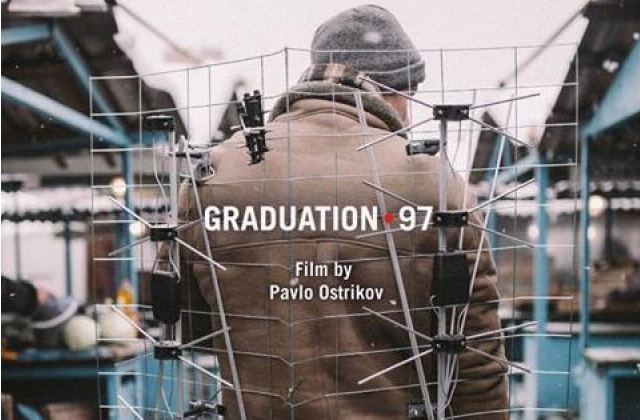 ДрамаУкраїна, 2016/19'Режисер: Павло ОстріковПриз молодіжного журі,  кінофестиваль у Локарно, 2017«Золотий Дюк» Одеського МКФ, 2017Гран-прі «Молодість.Пролог», 2107У центрі сюжету – дивакуватий самотній Роман, який ремонтує телевізори та продає на ринку антени. Одного разу він зустрічає свою однокласницю, яку не бачив більше двадцяти років. І тепер він намагається не втратити її знову. Пісня моряSong of the Sea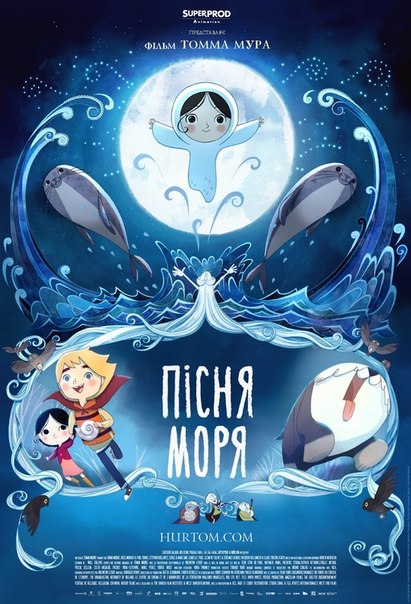 Люм'єри! Lumière!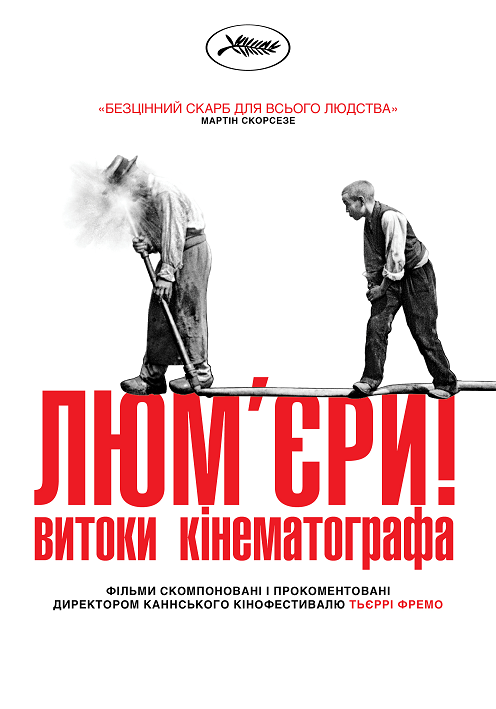 Казка казокIL Racconto dei racconti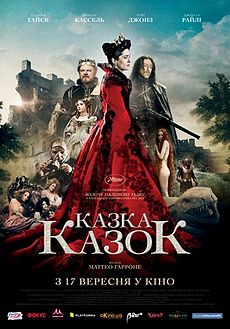 Фентезі, драмаІрландія, 2014/130'Режисер: Томм Мур- Номінація  на премію «Оскар» за кращий анімаційний фільм, 2015- Премія «Сезар» за кращий анімаційний фільм, 2015Анімаційна драматична фентезі, яка заснована на ірландській легенді про Селкі, народ тюленів, який живе в морі. Мультик розповідає про останню з роду Селкі – Сірша та її брата Бена, які вирушають в епічну подорож, щоб врятувати чарівний світ і відкрити таємниці свого минулого. ДокументальнийФранція, 2017/90'Режисери: Луї і Огюст Люмьєри, Тьєррі ФремоЦе добірка відреставрованих фільмів братів Люм'єр приурочена до 120-річчя кінематографа. Люмьєри в 1895 році створили перший в світі фільм, винайшли кінематограф і познайомили глядачів з мистецтвом кіно. Демонстрація фільму супроводжується під авторські коментарі генерального директора Каннського кінофестивалю і директора Інституту Люм'єр в Ліоні Тьєррі Фремо. ФентезіІталія, Франція, Великобританія, 2015/125'Режисер: Маттео ГарронеУ ролях: Сальма Гайєк, Венсан Касель, Тобі Джонс, Джон Сі Райлі, Ширлі ГендерсонОсновний конкурс, Каннський кінофестиваль, 2015Фентезійна мелодрама поставлена за мотивами збірки неаполітанських казок, записаних у XVI  столітті Джамбатістою Базіле. В основу сюжету стрічки покладено три історії про світ величних замків, де правлять королі і королеви, де живуть прекрасні принцеси і хоробрі принци, світ чаклунів і фей.